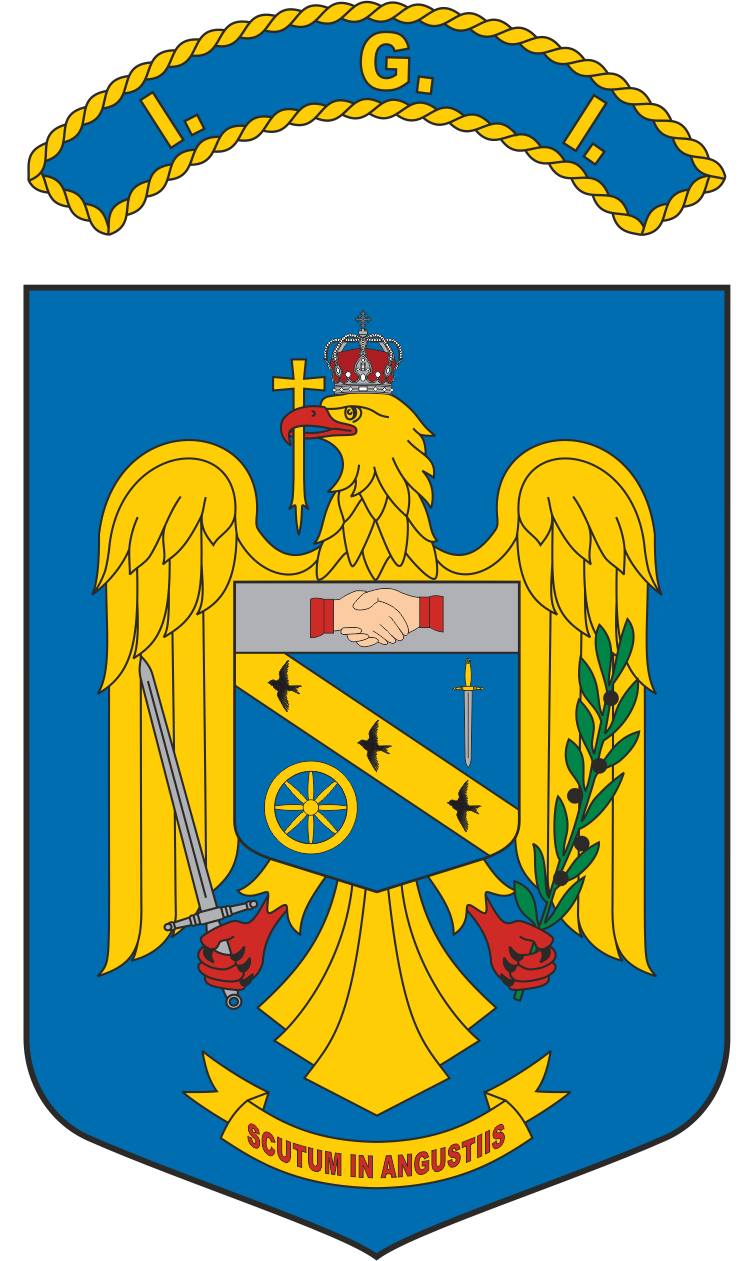 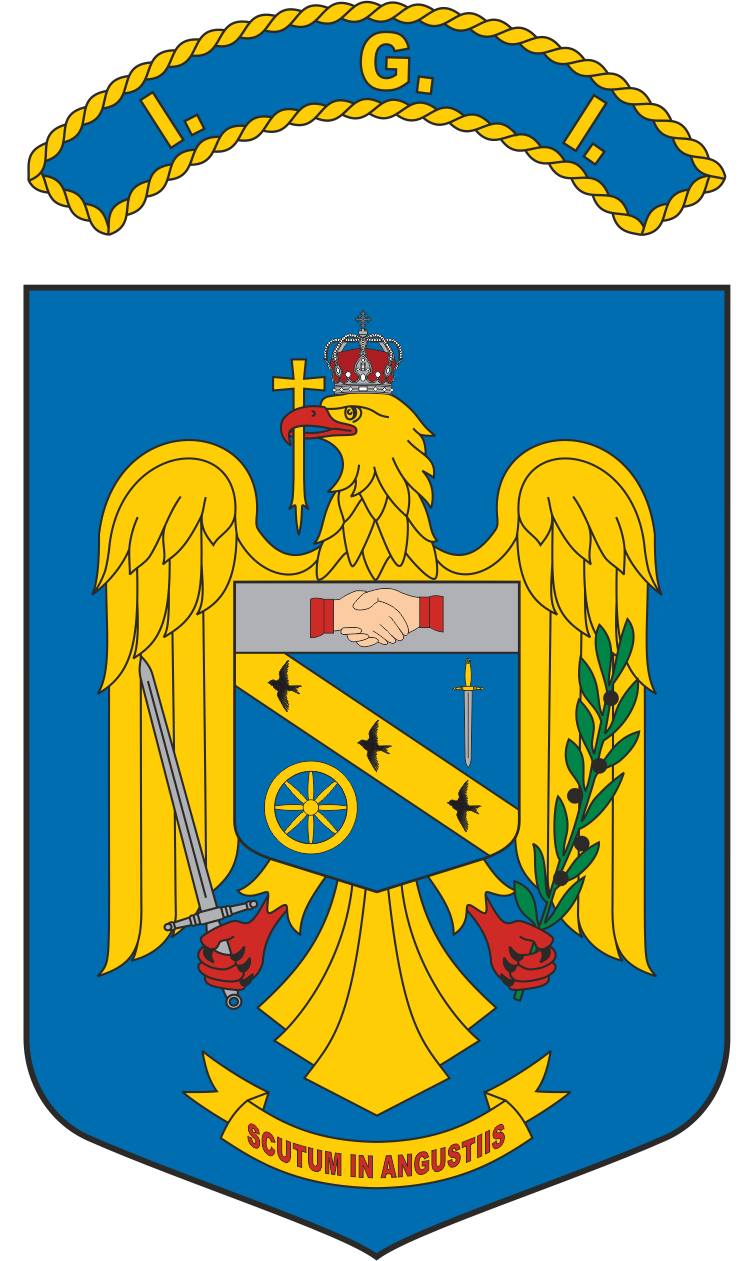 În atenţia candidaţilor înscrişi la concursul organizat de către Inspectoratul General pentru Imigrări în vederea ocupării unui post vacant de ofițer din cadrul Serviciului Implementare Programe (aparat propriu), prevăzut la poziția nr. 97 din Statul de Organizare al Inspectoratului General pentru Imigrări, cu personal recrutat prin încadrare directă.TESTUL SCRIS PENTRU CONCURSUL ORGANIZAT ÎN DATA DE 11.09.2022 (duminică), SE VA DESFĂŞURA LA ORA 15.00, ÎN CADRUL ACADEMIEI DE POLIŢIE “A.I. CUZA”, BUCUREŞTI, SECTOR 1, ALEEA PRIVIGHETORILOR, NR. 1-3.În acest sens, în vederea bunei desfăşurări a acestei etape a concursului, precum și a formalităților  privind accesul în instituție, candidaţii declarați ‘’admis’’ la etapa de analiză a dosarelor de recrutare, se vor prezenta la Academia de Poliţie “A.I. Cuza” București,  la ora 14:00. Accesul în instituţia de învăţământ se va face în baza cărţii de identitate valabilă a candidatului.Candidaţii vor avea asupra lor pix/stilou cu pastă/cerneală albastră. Nu se admit pixuri/stilouri care permit ștergerea/rescrierea.La proba scrisă se vor prezenta doar candidaţii în cazul cărora nu a încetat procedura de recrutare ca urmare a analizării dosarelor de recrutare. Este strict interzisă introducerea de către candidaţi în incinta Academiei de Poliţie “A.I. Cuza” a materialelor informative, a unor echipamente, dispozitive şi mijloace electronice. Pe toată desfăşurarea concursului, candidaţii nu vor avea asupra lor telefoane mobile sau alte mijloace de comunicaţii.Fraudele, precum și tentativa de săvârșire a acestora se sancționează prin eliminarea din concurs a candidatului/candidaților în cauzăPentru nelămuriri vă puteţi adresa telefonic la nr. de 021 4107513, interior 19066.PREŞEDINTELE COMISIEI DE CONCURSMembrii comisiei de concurs/examen Secretarul comisiei